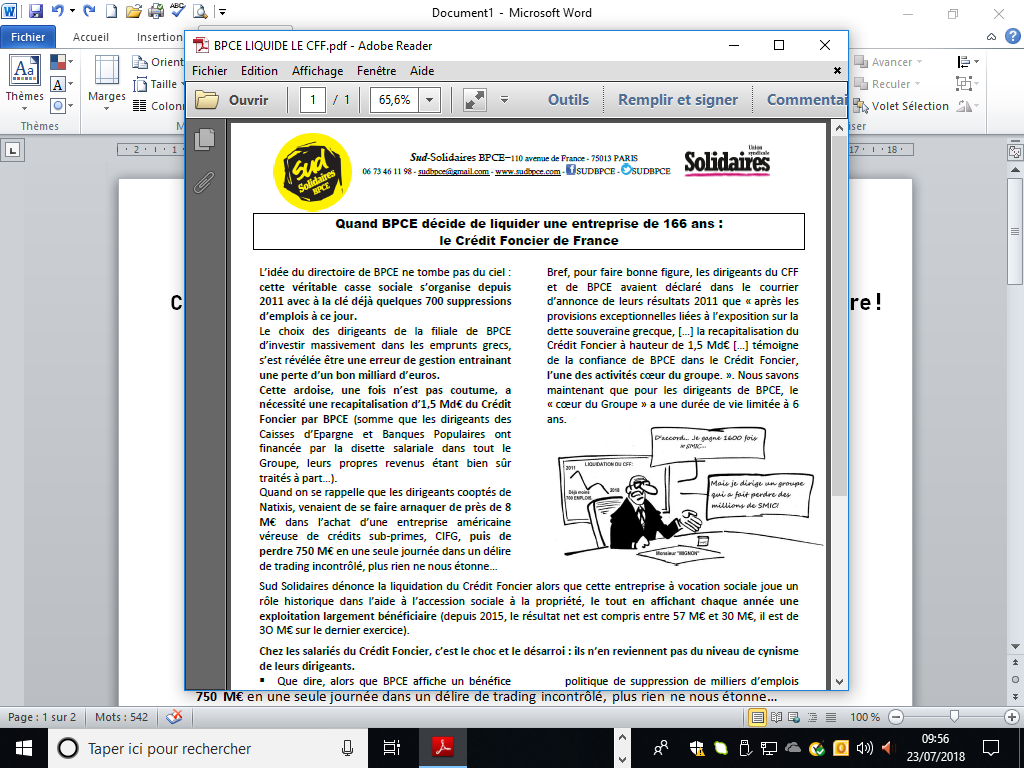 Paris le 25 juillet 2018Le Crédit Foncier de France ne fêtera pas son bi centenaire !La décision de liquider le Crédit Foncier  s’organise depuis 2011 et à ce jour quelques 700 emplois ont déjà été silencieusement supprimés. En effet, le Crédit Foncier ne se relève pas des choix stratégiques catastrophiques des dirigeants de la filiale de BPCE. Investi massivement dans les emprunts grecs fût une erreur de gestion entrainant une perte d’un bon milliard d’euros. L’ardoise, a nécessité une recapitalisation par BPCE à hauteur d’1,5 Md€. Somme que Caisses d’Epargne et Banques Populaires ont financée notamment par la disette salariale dans tout le Groupe, à l’exception des revenus de leurs dirigeants  bien entendu ! Bref, pour faire bonne figure, les dirigeants du CFF et de BPCE avaient déclaré dans le courrier d’annonce de leurs résultats 2011 que : « Après les provisions exceptionnelles liées à l’exposition sur la dette souveraine grecque, […] la recapitalisation du Crédit Foncier à hauteur de 1,5 Md€ […] témoigne de la confiance de BPCE dans le Crédit Foncier, l’une des activités cœur du groupe. ».Nous savons maintenant que pour les dirigeants de BPCE, le « cœur du Groupe » a une durée de vie limitée à 6 ans.Quand on se rappelle que les dirigeants cooptés de Natixis, venaient de se faire arnaquer de près de 8 M€ dans l’achat de CIFG, une entreprise américaine véreuse de crédits sub-primes, puis de perdre 750 M€ en une seule journée dans un délire de trading incontrôlé, plus rien ne nous étonne… Sud Solidaires dénonce la liquidation du Crédit Foncier, entreprise à vocation sociale qui joue un rôle historique dans l’aide à l’accession sociale à la propriété, le tout en affichant chaque année une exploitation largement bénéficiaire (depuis 2015, le résultat net est compris entre 57 M€ et 30 M€, il est de 3O M€ sur le dernier exercice). Chez les salariés du Crédit Foncier, c’est le choc et le désarroi : ils n’en reviennent pas du niveau de cynisme de leurs dirigeants. Que dire, alors que BPCE affiche un bénéfice cumulé de plus de 24 Md€ sur les 8 dernières années, et un peu plus de 3 Md€ sur le seul exercice 2017 ? 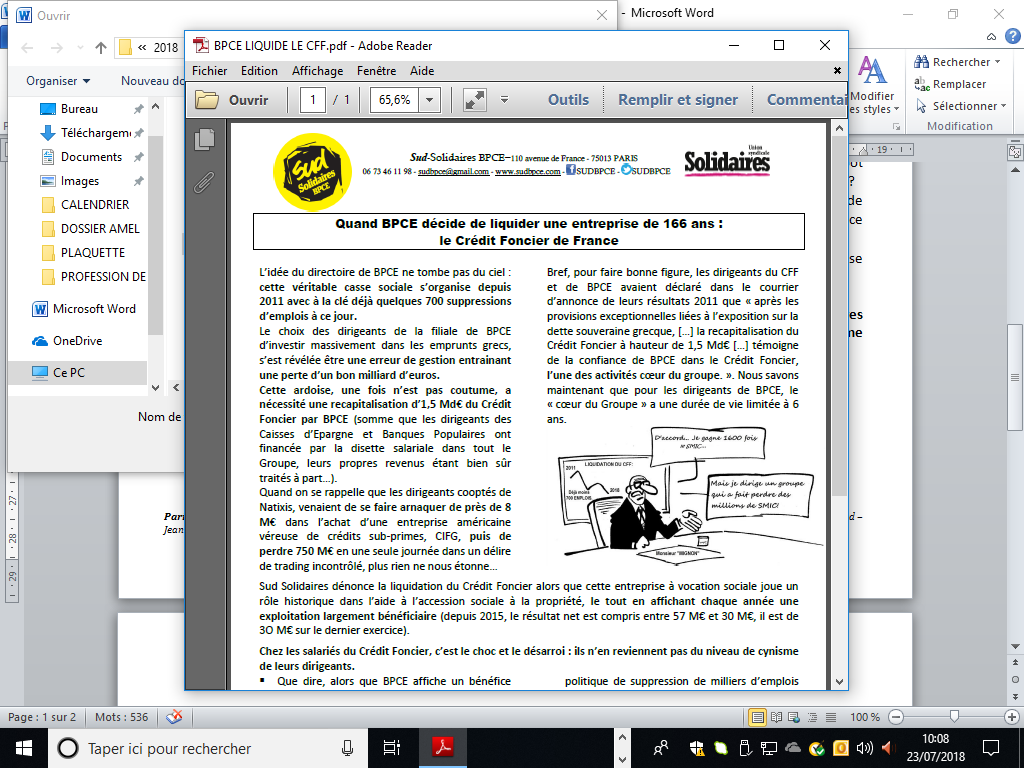 Que dire, quand on sait que BPCE a touché des centaines de millions d’euros dans le cadre du Crédit d’impôt pour la compétitive et l’emploi (CICE), quand des milliers d’emplois et de centaines d’agences sont supprimés ? Que dire, alors que le groupe BPCE a bénéficié de la plus forte aide de l’Etat suite à la crise financière de 2007-2009 pour survivre aux investissements hasardeux de ses dirigeants : plus de 7 Md€ octroyés en urgence par le contribuable ? Et que dire, quand on sait que BPCE a récemment spéculé sur des investissements en Afrique, et voit encore s’envoler 50 M€ ? Depuis des années, Sud Solidaires dénonce les choix de gestion des dirigeants de BPCE et les coupes sombres dans les effectifs qui en découlent. Depuis des années nous préconisons la socialisation du système bancaire, depuis des années nous sommes aux côtés des salarié-e-s. 